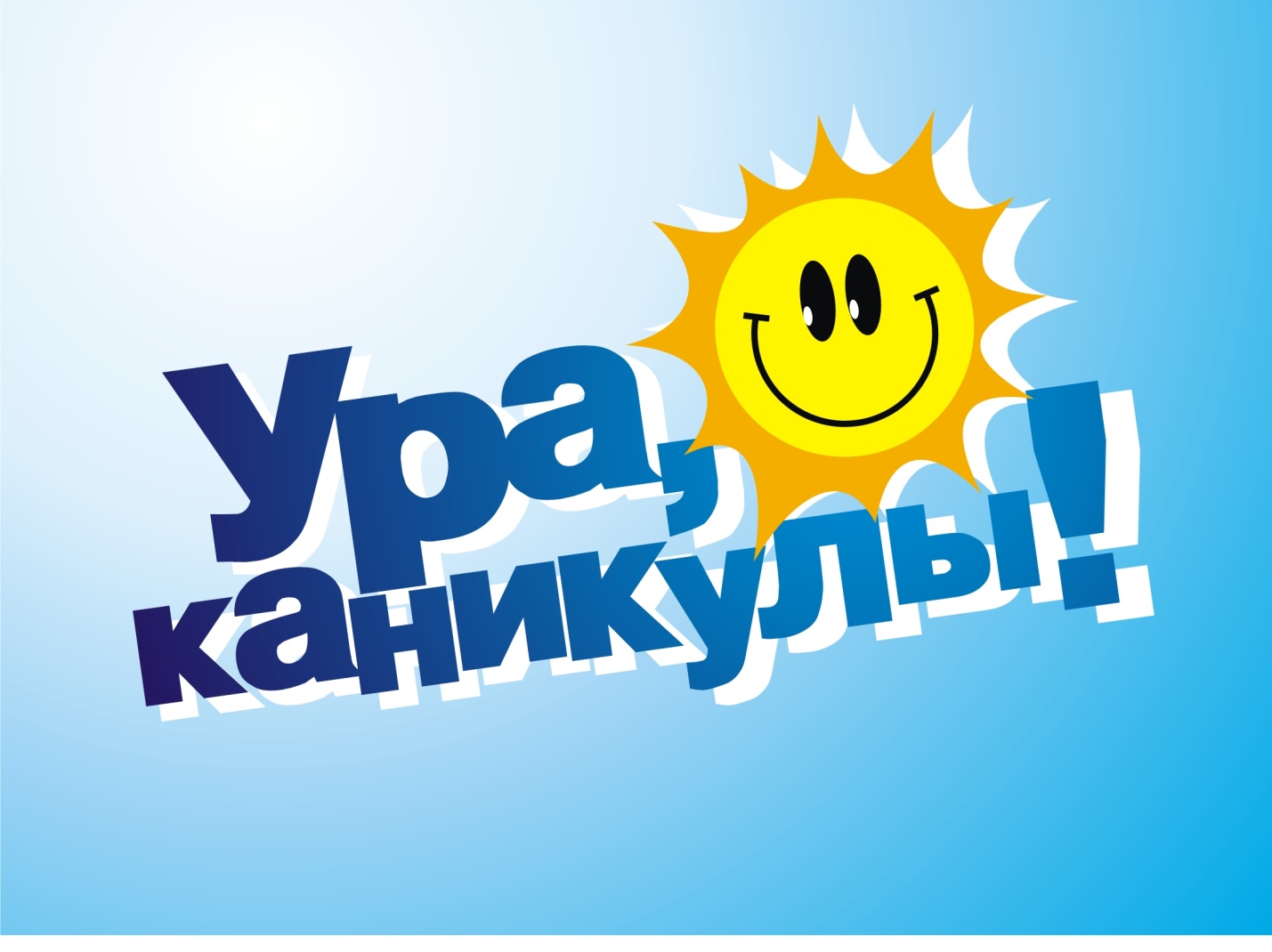 Дорогие ребята и уважаемые взрослые!Весенние каникулы в нашей школе                                               с 24 марта по 31 марта. Начало занятий четвёртой четверти – понедельник, 1 апреля 2019 года.Во время каникул будут проводиться занятия кружков и спортивных секций, будет работать школьная библиотека. Стадион и спортзал ждут вас!                                                                                                                        Приложение 1ПЛАНмероприятий по организации отдыха и занятости детей во время весенних каникул  Дата и времяпроведенияМероприятияМесто проведенияФИОответственного за безопасность, конт.тел.28.03.201916.00Посещение театра Драмы,  спектакль «KPEC PLACE или место под солнцем» 8 классТеатр ДрамыПаксеева Т.В.25.03.20199.0010.0011.0012.0013.00-14.00Акция «Пусть станет краше школьный двор наш!» 8А. 8Б, 8в, 10АЛитературный час «Сказочник датского королевства»- 1 –е классы Подвижные игры «Весенние выкрутасы»  7 -8 -е классы Теннисный турнир «Весёлая ракетка» 7 -9 –е классыЗанятия кружков «Радиосвязь», «Волонтёрское движение», «Орлёнок»Школьный дворкаб.4-8Спортивный залПаксеева Т.В.Кл. рук -лиТерещенко И.С.,                      кл. рук –ли 1-х клРазгулина Н.В.Терещенко А.И., Ермакова В.В.,         Воронков В.Н.26.03.2019 9.0011.0012.0018.00Акция «Пусть станет краше школьный двор наш!» 7БЧас творчества «Весеннее настроение»Развлекательно – игровая программа «Жить без улыбки – просто ошибка»Занятие секции «Волейбол»Школьный дворк.20спортивный залТрофимова Е.Г.Хилько М.Н.Паксеева Т.В.Волобуева В.В.27.03.20199.0011.0012.00               10.00                 13.00Акция «Пусть станет краше школьный двор наш!» 7А, 7В, 9А, 9БСпортивно - конкурсная программа «Весенняя чехарда» 6 – е классыШкола вожатых 10-е классыЮморина «Смешные поединки устроили смешинки» - 4 –е классыЗанятие кружка «Спортивный туризм»школьный дворспортивный залактовый залПаксеева Т.В.
кл. рук -лиРазгулина Н.В. Чекалина И.А.кл. рук-ли 4-х клСпирин Р.А.28.03.2019 9.00.0011.00             12.0012.00Акция «Пусть станет краше школьный двор наш!» 9Г, 9ВПознавательная игра «Азбука дороги» - 2 –е классыТематическая дискотека «Час весёлых затей» 5 –е классыОбзор выставки «Возьми в собеседники книгу»Занятие кружка «Новые тимуровцы»Секция «Лёгкая атлетика»школьный дворк. 28-29Актовый залБиблиотекак.54спортивный залПаксеева Т.В.Кл. рук -лиКл. рук –ли 2-х клЛях Е.В., кл. рук. 5-х клФатейчев Д.С.Теслюк Т.П.Исаева Г.А.29.03.20199.0010.0011.0012.0011.00Акция «Пусть станет краше школьный двор наш!» 11А. 8Г, 7Г «Безопасное колесо» - практические занятияИгровая программа «Сказочный ларец»- 3 – классыБиблиотечный урок «Книгу прочитаешь, весь мир узнаешь»День футбола – товарищеские матчи между командами 7 -8 – х классовШкольный дворАктовый залБиблиотекаШкольный стадионПаксеева Т.В.Кл. рук -лиЧекалина И.А.Абрам Л.Г.,                                кл. рук –ли 3-х клФатейчев Д.С.Филь С.И.        30.03.201910.00Занятие кружка «Радиосвязь»к.53Терещенко А.И.